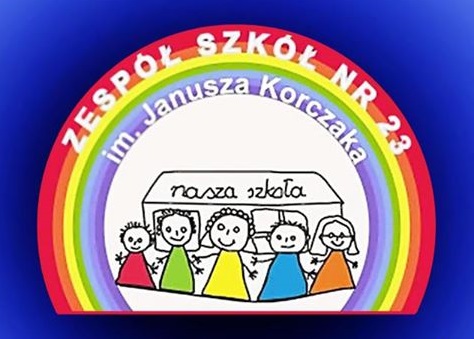 Koncepcja pracy Koncepcja pracy Zespołu Szkół Specjalnych nr 23 w Częstochowie odgrywa rolę drogowskazu – wszystkim członkom społeczności szkolnej wytycza ten sam kierunek działania, pozwala całościowo spojrzeć na szkołę, a jednocześnie uwzględnia specyfikę pracy na poszczególnych etapach edukacyjnych. Koncepcja pracy jest spójna z najważniejszymi dokumentami szkolnymi.  W opracowaniu koncepcji uczestniczyła cała społeczność szkolna - dyrektor, nauczyciele, uczniowie (w miarę swoich możliwości), rodzice, pracownicy niepedagogiczni. Dokument został opracowany w oparciu o: 1. Ustawę o systemie oświaty z dnia 7 września 1991 r. (Dz. U. z 2015 r. poz. 2156 z późń. Zm.)2. Rozporządzenie MEN z dnia 23 grudnia 2008 r. w sprawie podstawy programowej wychowania przedszkolnego oraz kształcenia ogólnego poszczególnych typach szkół (Dz. U. poz. 977 z późń. zm.).3. Kartę Nauczyciela z dnia 26 stycznia 1982 r. (Dz. U. z 2014 r. poz. 191, z późn. zm.).4. Konwencję o prawach dziecka z dnia 20 listopada 1989 r.5. Konwencję o prawach osób niepełnosprawnych z dnia 13 grudnia 2006 r. 6. Statut Zespołu Szkół Specjalnych nr 23 w Częstochowie 7. Programy wychowawcze przedszkola i szkół wchodzących w skład Zespołu Szkół Specjalnych nr 23 w Częstochowie 8. Programy profilaktyki przedszkola i szkół wchodzących w skład Zespołu Szkół Specjalnych nr 23 w Częstochowie9. Wyniki ewaluacji wewnętrznejW skład Zespołu Szkół Specjalnych Nr 23 im. Janusza Korczaka w Częstochowie wchodzi: Przedszkole Specjalne Nr 24, Szkoła Podstawowa Specjalna Nr 23, Szkoła Przysposabiająca do Pracy Nr 3.Szkoła organizuje również zajęcia rewalidacyjno – wychowawcze dla dzieci i młodzieży z upośledzeniem umysłowym w stopniu głębokim oraz wczesne wspomaganie rozwoju dziecka.Koncepcja pracy Zespołu Szkół Specjalnych nr 23 w Częstochowie odnosi się do określonych wartości i zawiera:Misję WizjęPriorytety (kierunki działania/ rozwoju)WartościKażde dziecko, uczeń jest wartością w społeczeństwie.Każde dziecko, uczeń na miarę swoich możliwości aktywnie uczestniczy w życiu społecznym.Potrzeba bezpieczeństwa jest najważniejszą potrzebą każdego człowieka, warunkiem zdrowia, uczenia się, rozwoju, dobrego funkcjonowania i osiągania sukcesów w życiu.Misja „Niech się dowie jak najwięcej, niech zdobędzie tyle umiejętności, żeby był jak najmniej uzależniony od otoczenia, aby czuł się w nim bezpiecznie i czerpał z życia zadowolenie”;„Dziecko chce być dobre. Jeśli nie umie – naucz. Jeśli nie wie – wytłumacz. Jeśli nie może – pomóż.” Janusz Korczak;  Dążenie do wszechstronnego rozwoju każdego dziecka/ucznia na miarę jego możliwości psychofizycznych oraz kształtowanie postaw, zachowań, wartości i norm uznawanych w środowisku społecznym;Włączanie rodziców w proces rewalidacyjny i edukacyjny, pozyskanie ich zaufania i życzliwości;Podejmowanie działań wzmacniających wizerunek szkoły w środowisku lokalnym;WizjaW naszej szkole:akceptujemy bezwarunkowobudujemy dobre relacjechwalimy za każdy wysiłekdiagnozujemy indywidualne możliwości uczniówefektywnie współpracujemy z rodzicami uczniów, dbając o partnerskie relacjeformułujemy wymagania dostosowane do indywidualnych potrzeb uczniówgotowość do rozliczenia wyrażamy poprzez zasady i konsekwencje hamujemy trudne zachowania zapewniając przewidywalność zdarzeńinteresujemy się każdym uczniem, rozpoznajemy jego mocne stronyjasno określamy celekierujemy w sposób wszechstronny rozwojem ucznia liczymy się z jego odmiennym zachowaniemłagodzimy stresy wprowadzając struktury sprzyjające poczuciu bezpieczeństwa mowa i komunikacja są naszymi priorytetaminaszym działaniom zawsze towarzyszą odczucia i emocjeorganizujemy konferencje, konsultacje i dni otwarte – dzielimy się wiedzą i doświadczeniempomagamy, ale nie wyręczamyrozwijamy aktywność społecznąstosujemy nowoczesną technologię komunikacyjno – informacyjnątolerancji i wyrozumiałości uczymy na codzieńuczymy „do życia przez życie”współpracujemy z różnymi instytucjami wspierającymi rozwój uczniówY – to niewiadoma, na którą zawsze jesteśmy przygotowani zachęcamy do zdobywania i prezentowania nowych umiejętnościPriorytety, kierunki działania/rozwoju„Połączenie sił to początek, pozostanie razem to postęp, wspólna praca to sukces.” Henry FordDążymy do:Stworzenia bezpiecznego, przyjaznego środowiska „uczenia się”. Stworzenia uczniom przestrzeni do aktywności, rozwoju autonomii.Autentycznej współpracy i współdziałania w zespołach nauczycielskich.Współpracy z rodzicami uczniów opartej na partnerstwie i wzajemnym zrozumieniu.Sprawnego funkcjonowania szkoły w działaniach dydaktyczno – wychowawczych, administracyjno - informacyjnych i porządkowych.Co zyskują uczniowie danego etapu, nad czym pracują nauczyciele danego typu szkoły, czego oczekują od szkoły rodzice, w co włączają się pracownicy szkoły, w jaki sposób integrujemy uczniów z szeroko pojętym środowiskiem.Zajęcia rewalidacyjno - wychowawczeZajęcia organizuje się dla dzieci i młodzieży z niepełnosprawnością intelektualną w stopniu głębokim, posiadających orzeczenie                     o potrzebie zajęć rewalidacyjno- wychowawczych. Wartości:„Najgłębsze i najpiękniejsze uczucia słów nie potrzebują. Wyrażamy je całym ciałem i całym ciałem je odbieramy. Poprzez dotyk, gest, spojrzenie, ton głosu można wyrazić tak wiele i tak wiele można otrzymać” Jacek KielinMisja:Wspomaganie rozwoju dzieci i młodzieży z upośledzeniem umysłowym w stopniu głębokim. „Żeby człowiek mógł czuć się człowiekiem, ludzie muszą być dla niego ludzcy”  Z. Kurzyński Wizja:„Świat osoby z głębokim upośledzeniem umysłowym musi być światem bezpiecznym, bogatym w doznania, zwłaszcza miłości, kolorowym, pełnym urozmaiconych, pozytywnych bodźców i doświadczeń. Dlatego też dziecko z głębokim upośledzeniem umysłowym, nie poruszające się samodzielnie, musi być przenoszone, przewożone do wszystkich możliwych miejsc, gdzie toczy się normalne życie rodzinne czy grupowe określonej placówki. Zaprzeczeniem tego jest istnienie tzw. kategorii „dzieci leżących", skazanych na to, że ich całe życie dzieje się na łóżku. Czasami osoby te nigdy niczego nie widziały oprócz sufitu nad głową i nie doznały niczego więcej niż zaspokojeniem podstawowych potrzeb fizjologicznych. Pozbawione kontaktu społecznego, miłości i stymulacji rozwoju, straciły najbardziej ludzką szansę: szansę sensu życia!” W. DykcikPriorytety, kierunki działania/rozwoju:rozwijanie zainteresowania otoczeniem oraz rozwijanie samodzielności w funkcjonowaniu w codziennym życiu, stosownie do możliwości psychofizycznych oraz indywidualnych potrzeb rozwojowych.Dążymy do:umożliwienia nawiązywania kontaktów w sposób odpowiedni do potrzeb i możliwości uczestnika zajęć;rozwinięcia sposobu komunikowania się z otoczeniem na poziomie odpowiadającym indywidualnym możliwościom uczestnika zajęć;usprawniania ruchowego i psychoruchowego w zakresie dużej i małej motoryki, wyrobienia orientacji w schemacie własnego ciała             i orientacji przestrzennej;osiągnięcia optymalnego poziomu samodzielności w podstawowych sferach życia;rozwinięcia zainteresowania otoczeniem, wielozmysłowego poznawania otoczenia, zrozumienia zachodzących w nim zjawisk.Wczesne wspomaganie rozwoju dziecka„Postępowanie wychowawcze dla każdego dziecka zaczyna się tam, gdzie jego naturalny rozwój zatrzymał się. Zatem – ile jest na świecie dzieci, tyle jest początków (…).”Eduard Seguin Celem oddziaływań wobec małych podopiecznych jest niwelowanie objawów zaburzeń w odniesieniu do wszystkich sfer rozwojowych i dążenie do harmonijnego rozwoju, tzn. odblokowanie pragnienia wchodzenia w relacje i odkrywania świata, oraz ukształtowanie zachowań adaptacyjnych, społecznie akceptowalnych, które ułatwią dziecku i jego rodzinie funkcjonowanie w naturalnym środowisku.Dążymy do:uczestniczenia dziecka w proponowanych aktywnościach (zainteresowanie, oczekiwanie, współdziałanie, przejmowanie inicjatywy przez dziecko itp);wzrostu poczucia bezpieczeństwa dziecka poprzez rozwijanie indywidualnych możliwości i uzdolnień oraz prawidłowych relacji                 z ludźmi; konstruktywnego spędzania i organizowania czasu wolnego-zabawy dziecka oraz jego rodziny;Nabycia przez dziecko umiejętności nawiązywania i podtrzymywania kontaktu werbalnego i pozawerbalnego oraz budowania więzi emocjonalnej z osobami z jego otoczenia; usamodzielniania dziecka stosownie do jego wieku i możliwości;zaakceptowania przez rodziców i rodzinę niepełnosprawności dziecka poprzez psychoedukację, aktywny udział w procesie terapeutycznym własnego dziecka (realizacja programów domowych; sesje współuczestniczące, konsultacje, instruktaże, udział              w grupie wsparcia).Nasz absolwent                     głowa- wiedza o życiu, świecie, o sobie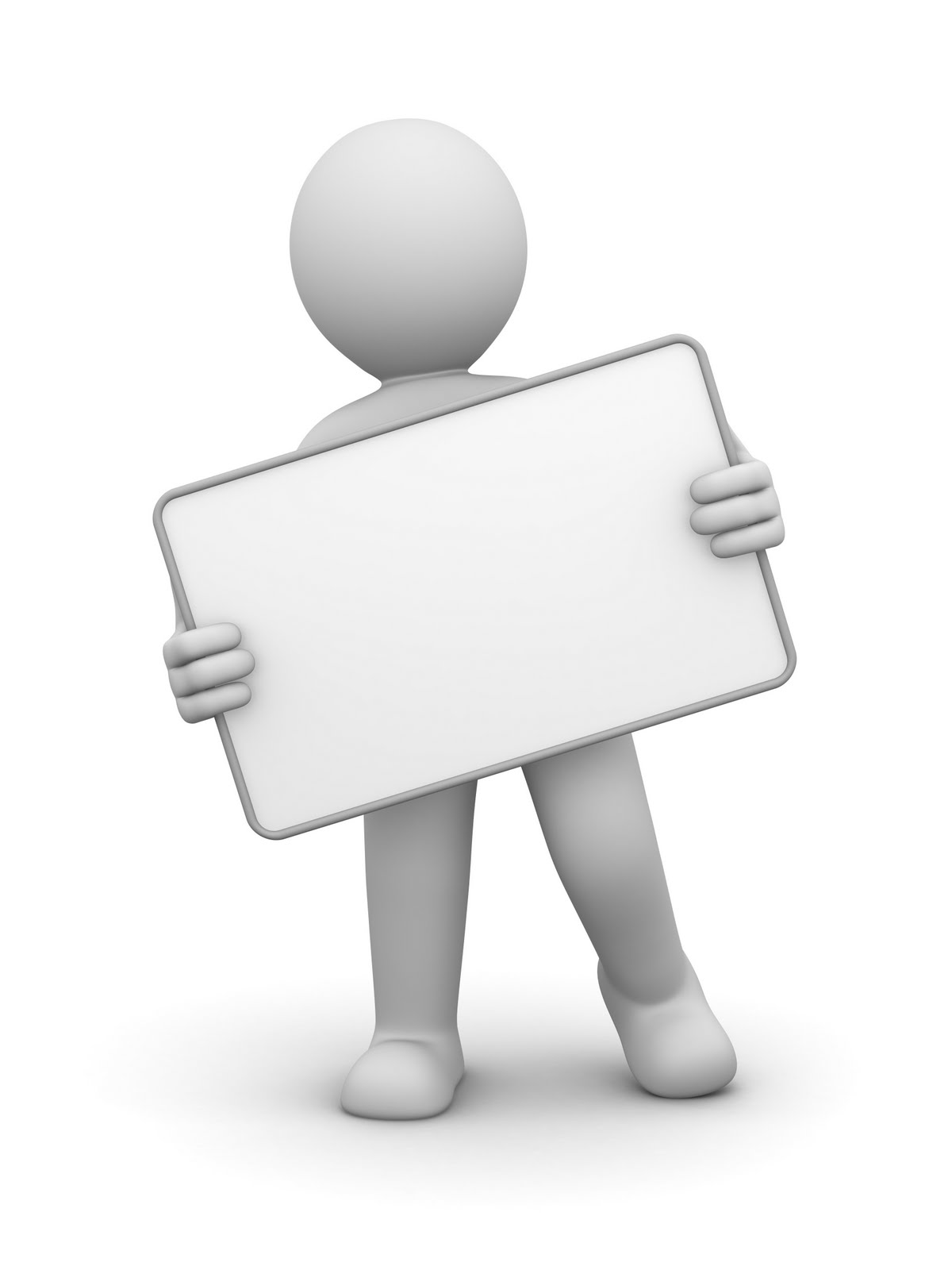 serce - poczucie bezpieczeństwa, empatiaręka prawa - samoobsługaręka lewa - komunikacjanoga prawa - uczestniczenie w życiu społecznymnoga lewa - samodzielność, aktywne spędzanie czasu wolnegoPrzedszkoleI etapII etapSPdP- „Nie ma dzieci – są ludzie; ale o innej skali pojęć, innym zasobie doświadczenia, innych popędach, innej grze uczuć.” - J. Korczak;- przedszkole to fundament przygotowujący małych ludzi do wejścia w świat ludzi dorosłych;- „Nie ma wolności bez odpowiedzialności”.-Jan Paweł II;- różnorodność wzbogaca;- integracja to wymiana społeczna,- dzięki naszym uczniom społeczeństwo staje się bardziej tolerancyjne, pełnosprawni ludzie uczą się pomagać osobom niepełnosprawnym i tego jak się wobec nich zachowywać;- „Bezpieczeństwo jest wszystkim, ale bez bezpieczeństwa wszystko jest niczym”-K. Naumann;- każdy uczeń ma prawo do nauki w poczuciu bezpieczeństwai poszanowania jego godności osobistej.- „Jakość życia danej osoby jest wprost proporcjonalna do jej zaangażowania sięw osiąganie doskonałości, bez względu na to, na jakim polu się o nią stara”. V. Lombardi- naturalna potrzeba aktywności sprzyja rozwijaniu umiejętności społecznych oraz  zawodowych;- nabywając umiejętności praktyczne uczniowie uzyskują poczucie własnej wartości i radzenia sobie                         w różnych sytuacjach.PrzedszkoleI etapII etapSPdP- uczenie poprzez zabawę;- kształtowanie tychumiejętności, które są ważne w codziennych  sytuacjach i w dalszej edukacji;- rozwijanie praktycznych umiejętności i powtarzanie pewnych czynności tak, by były utrwalone i zautomatyzowane;- rozwijanie kompetencji językowych i komunikacyjnych;- propagowanie zdrowego stylu życia;- uczenie szacunku i tolerancji;-kultywowanie tradycji; - doskonalenie kompetencji społecznych;- rozbudzenie zainteresowania uczniów pracą;- stwarzanie uczniom możliwości poznawania historii i środowiska lokalnego.PrzedszkoleI etapII etapSPdP- kształtujemy umiejętność  budowania kontaktów społecznych;- wspieramy ciekawość, aktywność 
i samodzielność dzieci;- wprowadzamy dzieci 
w świat wartości estetycznych i rozwijamy umiejętność wypowiadania się poprzez muzykę, małe formy teatralne oraz sztuki plastyczne.- bezwarunkowo akceptujemy;- okazujemy szacunek dla indywidualności;- organizujemy wycieczki, wyjścia poza szkołę, umożliwiamy uczestnictwo w imprezach lokalnych.- wzmacniamy kreatywność u uczniów, rozwijamy umiejętność współpracy w grupie;- wprowadzamy nowoczesne metody pracy;- stosujemy nowoczesne pomoce dydaktyczne;- każdemu dziecku zapewniamy poczucie osiągniętego sukcesu.- poszerzamy ofertę zajęć przysposabiających do pracy z uwzględnieniem możliwości psychofizycznych uczniów,- wprowadzamy nowatorskie pomysły i wypracowujemy innowacyjne formy i metody pracy, wykorzystujemy komputery w procesie dydaktycznym;- organizujemy konkursy; - propagujemy zdrowy styl życia. PrzedszkoleI etapII etapSPdPDążymy do:- stworzenia sprzyjającej atmosfery do nauki i zabawy;- kształtowania u dzieci odporności emocjonalnej by racjonalnie radziły sobie w nowych i trudnych sytuacjach;- wzajemnego wspierania się nauczycieli w swojej pracy wychowawczej 
i dydaktycznej;- wspierania rodziców oraz współdziałania z nimi.Dążymy do:- odnalezienia przez uczniów swojego miejsca w społeczeństwie;- dostrzegania potencjału nauczycieli;- rozwijania empatii, przyzwoitości;- usamodzielnienia uczniów;- dostrzegania normalności w różnorodności.Dążymy do:- rozpoznawania potrzeb uczniów w zakresie opieki i pomocy socjalnej;- usamodzielnienia uczniów na miarę ich możliwości i pełnienia przez nich w życiu dorosłym różnych ról społecznych;- wdrażania reguł i zasad zachowania obowiązujących w życiu społecznym.Dążymy do:- szeroko pojętej integracji uczniów z bliższym i dalszym środowiskiem.- podniesienia poziomu nauczania poprzez uatrakcyjnienie metod i form pracy; - budowania poczucia osobistej wartości uczniów i radzenia sobie w różnych sytuacjach;- rozwijania umiejętności społecznych oraz nabywania przez uczniów kompetencji zawodowych. PrzedszkoleI etapII etapSPdPDzieci: - samodzielnie wykonują czynności samoobsługowe;- rozwijają różne formy komunikacji;- zdobywają wiedzę 
o świecie społecznym, przyrodniczym 
i technicznym, niezbędną 
w codziennych sytuacjach 
i w dalszej edukacji;Rodzice oczekują:- rzetelnej informacji o postępach dziecka;- wytycznych do kontynuowania w domu terapii podjętej 
w przedszkolu;- wskazówek jak bawić się z dzieckiem i spędzać 
z nim czas wolny; - wsparcia w kierowaniu dalszą edukacją dziecka;Nauczyciele:- poszerzają swoją wiedzę;- wymieniają się doświadczeniami 
w zakresie pracy 
z dzieckiem;- tworzą przyjazną atmosferę pracy, opartą na wzajemnym szacunku 
i zaufaniu;Pracownicy szkoły:- wspierają pracę nauczycieli, - pomagają dzieciom
w czynnościach samoobsługowych; - dbają o ład, porządek i bezpieczeństwo dzieciŚrodowisko lokalne:- dzieci uczestniczą 
w imprezach przedszkolnych, szkolnych i uroczystościach poza placówką;  Uczniowie:- poznają różne miejsca użyteczności publicznej, - uczą się różnych pozytywnych zachowań i umiejętności,- rozwijają mowę czynną i komunikację.Rodzice oczekują:-poczucia, że ich dzieci są akceptowane i potrzebne,- wiedzy i praktycznych umiejętności z zakresu terapii behawioralnej,- wskazówek dla lepszego funkcjonowania dziecka w otoczeniu oraz szacunku do siebie.Nauczyciele:- stale się rozwijają i uczą,- uczą się jak radzić sobie z zachowaniami trudnymi uczniów,- mają lepsze emocje, lepsze samopoczucie psychofizyczne.Pracownicy szkoły:- stale się rozwijają i uczą,- pomagają uczniom w czynnościach samoobsługowych,- identyfikują się z miejscem pracy;- dbają o ład, porządek i bezpieczeństwo uczniówŚrodowisko lokalne:- uczy się wrażliwości, akceptacji oraz tolerancji.Uczniowie:- są przygotowani do kontynuowania nauki na wyższym etapie edukacyjnym; - mają poczucie własnej wartości;- znają i stosują normy właściwego zachowania społecznego;- rozwijają indywidualne zdolności i zainteresowaniaRodzice oczekują: - indywidualnego podejścia do dzieci; - skutecznego nauczania; - rozwoju w sferze komunikacji dzieci;- pomocy w redukcji zachowań trudnych; - przyjaznej i bezpiecznej atmosfery, -rzetelnych informacji o działaniach szkoły. Nauczyciele: - pracują nad efektywnością pracy wychowawczej i dydaktycznej,Pracownicy szkoły: - wspierają pracę nauczycieli, pomagają uczniom w czynnościach samoobsługowych.- dbają o ład, porządek i bezpieczeństwo uczniów.Środowisko lokalne:  -uczniowie uczestniczą w imprezach pozaszkolnych, biorą aktywny udział w olimpiadach sportowych, konkursach, festiwalach, uczestniczą w wyjściach do filharmonii, teatru, kina, włączają się w akcje charytatywne na rzecz innych osób.Uczniowie:- utrwalają normy zachowań niezbędnych do funkcjonowania w życiu społecznym;- nabywają umiejętności praktyczne przydatne       w dorosłym życiu                      i  aktywizacji zawodowej;- są przygotowani do radzenia sobie w różnych sytuacjach.Rodzice oczekują: - rozwijania zainteresowań ich dzieci     oraz umiejętności organizowania i spędzania czasu wolnego w domu;- wsparcia w zakresie informacji  nt. aktywizacji społecznej i zawodowej                dorosłych osób                          z niepełnosprawnością intelektualną  na rynku lokalnym.Nauczyciele:- wykorzystują potencjał  uczniów w zakresie nabywanych umiejętności praktycznych;- uczą współpracy               w zespole oraz odpowiedzialności za wykonywane zadania.Pracownicy szkoły:- pozwalają uczniom współuczestniczyć                i pomagać                                   w wykonywanych przez siebie czynnościach  wzmacniając poczucie ich osobistej wartości;- motywują uczniów pochwałą do dalszych działań doceniając ich zaangażowanie w prace;Środowisko lokalne:-uczniowie uczestniczą               w imprezach pozaszkolnych, wyjściach do placówek kulturalnych, poznają  ciekawe miejsca.